

















Actieplan 2018-2019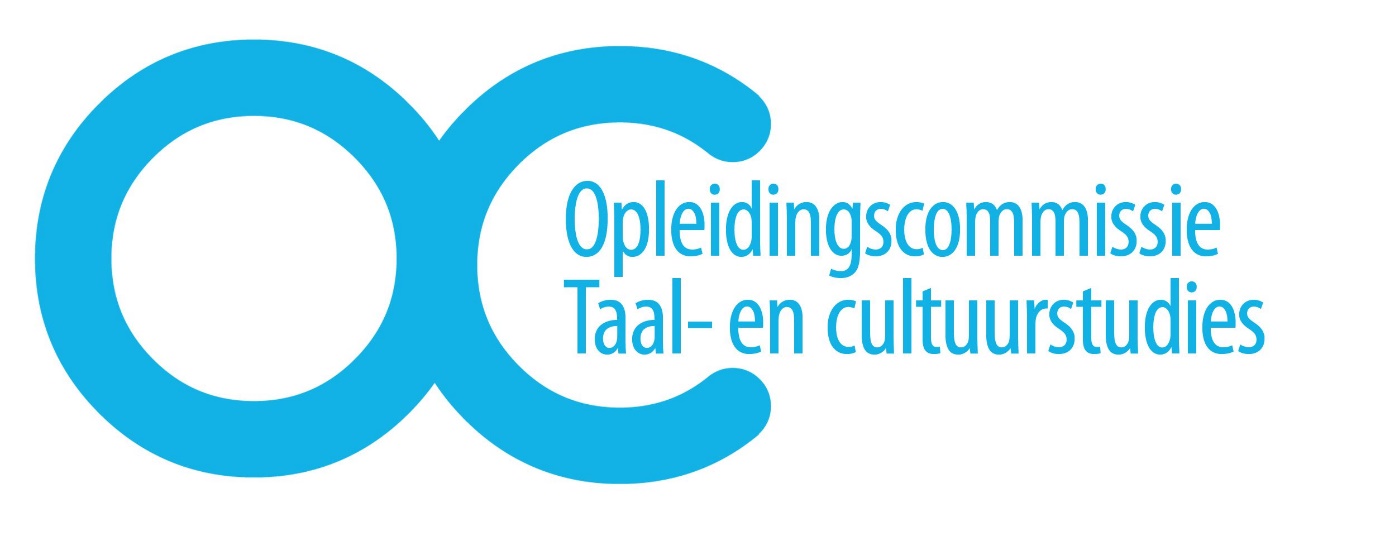 VoorwoordDe opleidingscommissie van Taal- en cultuurstudies bestaat uit vier docentleden en vier studentleden. In dit actieplan staan de belangrijkste speerpunten waar de studentgeleding zich gedurende dit collegejaar mee bezig zal houden. De functies van de studentgeleding zijn voor collegejaar 2018-2019 als volgt verdeeld:

Voorzitter								Jolijn Moerland
Secretaris & PR							Milou Munsters
Coördinator Voorlichtingen & Klachtenmeldpunt			Myrthe Dijkstra
Coördinator Cursusevaluaties					Hanneke Velten

De opleidingscommissie geeft gevraagd en ongevraagd advies over zaken omtrent de opleiding. Om de kwaliteit van het onderwijs te waarborgen houdt de opleidingscommissie zich bezig met de cursusevaluaties en het Onderwijs- en Examenregeling (OER). Daarnaast kunnen studenten met klachten, vragen en opmerkingen over de opleiding altijd terecht bij de studentleden van de OC, via het e-mailadres octcs.gw@uu.nl of via de Facebookpagina www.facebook.nl/opleidingscommissietcs.

Dit jaar hebben de studentleden van de opleidingscommissie zeven speerpunten opgesteld.
Speerpunten op inhoudelijk niveau zijn:
 	- Het evalueren van de voorbereiding op de hoofdrichtingen;
 	- Het evalueren van kernpakketten die ook een interdisciplinaire minor zijn; 
 	- De Onderwijsevaluatiedag.
Speerpunten op structuurniveau zijn:
 	- Het evalueren van het 2-4-4-2-systeem.
Speerpunten gericht op extern niveau zijn:
 	- Voorbereiding op vistatie;
 	- Aandacht voor toegankelijkheid;
 	- Contact met de opleidingscommissie van Liberal Arts and SciencesEvalueren van de voorbereiding op de hoofdrichtingen
Omdat in collegejaar 2019-2020 de accreditatiecommissie bij TCS langs zal komen, willen wij als studentgeleding ervoor zorgen dat verschillende belangrijke inhoudlijke kanten van TCS voor deze visitatie zijn geëvalueerd. De studentgeleding van het jaar 2016-2017 heeft grondig alle kernpakketten geëvalueerd, daarom willen wij dit collegejaar een ander groot punt binnen TCS evalueren; de voorbereiding op de hoofdrichtingen. Hieronder vallen de basiscursussen en de voorbereidende cursussen. De basiscursussen worden door TCS zelf aangeboden en zijn daarom goed te evalueren op basis van de cursusevaluaties. Naast deze cursusevaluaties willen wij ook focusgroepen opzetten, zodat wij de ervaring van het voorbereiden op de hoofdrichting als geheel goed kunnen bespreken met de studenten. In deze focusgroepen kunnen we ook goed ingaan op de voorbereidende vakken. Deze voorbereinde vakken volgen de studenten bij andere studies, waardoor we in eerste instantie niet evenveel kunnen ontlenen aan de cursusevaluaties al bij de basiscursussen het geval is. Wel zullen wij als tweede OC al deze evaluaties bekijken en waar nodig inzicht vragen in deze evaluaties bij desbetreffende eerste OC. Onze Coördinator Cursusevaluaties zal alle cursussen stuk voor stuk bekijken. Omdat het dit collegejaar extra belangrijk is dat de eerstejaars TCS’ers deze specifieke evaluaties invullen, willen wij dit via social media, de koffieleutes en de docenten van desbetreffende cursussen onder de aandacht brengen.

Evalueren van de kernpakketten die ook een interdisciplinaire minor zijnHet is bij Taal- en cultuurstudies mogelijk binnen je hoofdrichting een kernpakket te kiezen die ook bestaat als interdisciplinaire minor. Sinds de bezuinigingen die dit jaar getroffen zijn in de Geesteswetenschappen, is er flink gekort in de minoren in onze faculteit. Voor TCS is dit natuurlijk een grote kwestie gezien onze studenten minoren als kernpakket en dus als basis van hun unversitaire bachelor kunnen volgen. Daarnaast is het überhaupt de vraag hoe de interdisciplinaire minoren goed als kernpakket kunnen functioneren voor een TCS’er. Zo zien we dat de interdisciplinaire minor Conflict Studies inmiddels niet meer als kernpakket mag gelden, omdat eerdere studenten hier te veel problemen mee ervoeren. Dit collegejaar willen we de kernpakketten die ook interdisciplinaire minoren zijn, bekijken vanuit punten zoals de ontwikkeling van academische vaardigheden binnen het vakgebedied, de doorstroom naar een begeleider van het eindwerkstuk en de community vorming. Middels focusgroepen willen wij graag studenten spreken die zo’n interdisciplinaire minor als hoofdrichting volgen. Door gesprekken aan te gaan hopen wij inzicht te kunnen krijgen in problemen die op kunnen komen bij deze kernpakketten.

OnderwijsevaluatiedagElk jaar organiseert TCS’ studiestichting Alias de Onderwijsevaluatiedag. Op deze middag gaan studenten en docenten in gemixte groepen discussiëren over essentiële vraagstukken die gelden voor studenten en staff van TCS. Een deel van de studentgeleding neemt deel aan de vergaderingen over deze dag en ook een docentlid van de OC denkt mee over de inhoud en organisatie. Ook dit jaar zullen wij als OC ruim meedenken en meehelpen in de voorbereiding, uitvoering en uiteraard de nabeschouwing van deze evaluatiedag. Wij zullen ook input geven door ervaringen vanuit ons klachtenmeldpunt, onze banden met de Studentenraad, onze kennis uit cursusevaluaties en ons inzicht in de structuur van de studie. 
Evalueren van het 2-4-4-2-systeemCollegejaar 2016-2017 was het eerste jaar waarin eerstejaars Taal- en cultuurstudiesstudenten een keuzepakket naast een kernpakket kozen. Dit systeem noemen we het 2-4-4-2-systeem. Omdat dit pakket ervoor zorgt dat de structuur van de opeleiding aanzienlijk verandert, is het evident dat de opleidingscommissie zal evalueren hoe het bevalt. Kennen studenten de opbouw van de studie? Wat voor problemen ontstaan er eventueel? Middels een online enquête zullen wij vragen als deze voorleggen aan ouderejaars TCS’ers, die nu steeds meer ervaren zijn met het 2-4-4-2-systeem. Hopelijk zien we een groei aan begrip rondom dit vraagstuk en ontdekken we waar nog te winnen valt. 

VisitatieIn collegejaar 2019-2020 zal de accreditatiecommissie bij TCS langskomen. Voor deze visitatie willen wij verschillene belangrijke aspecten van de opleiding geëvalueerd hebben. Onze focuspunten hiervoor zijn opgenomen in dit actieplan. Hiernaast zullen wij de opleiding ook helpen met het klaarmaken van administratieve zaken. In overleg met de opleiding zullen we bespreken waar wij kunnen bijstaan in de voorbereidingen. Ook willen wij graag contact opnemen met de OC van Liberal Arts and Sciences, ondermeer omdat zij dit collegejaar de visitaatie hebben gehad. Hierover volgt meer in het volgende speerpunt. 

Contact met de Opleidingscommissie van Liberal Arts and SciencesVan alle studies binnen de faculteit Geesteswetenschappen zien we LAS vaak als het zusje van ons eigen TCS. Omdat we op veel vlakken overeenkomen, lijkt het ons een goed idee een aantal keren om de tafel te gaan met dan wel de studentgeleding, dan wel de volledige OC van LAS. Er komen soms zaken boven tafel waar TCS’ers tegenaan lopen. De kans bestaat dat LAS’ers hier ook problemen mee ervaren of dat ze juist al een perfecte oplossing hebben voor deze zaken. We willen allereerst een oriënterende vergadering plannen waar we als bij OC’s kunnen uitspreken waar wij graag over in gesprek zouden willen gaan en vervolgens contact houden en blijven vergaderen waar nodig. Een goede band met een opleidingscommissie van zo’n gelijkwaardige studie helpt beide partijen. 

Aandacht voor toegankelijkheidDe opleidingscommissie heeft de afgelopen jaren op vele manieren gewerkt aan haar bekendheid. Met de uitbreiding van het PR-plan is de OC op een punt gekomen waar ze zowel fysiek als online goed vindbaar en herkenbaar is. Omdat het we het belangrijk vinden dat studenten goed op de hoogte blijven van allerlei informatie over medezeggenschap en onderwijs, zullen wij ook dit jaar de Facebookpagina minimaal één keer per week updaten op een vaste dag updaten. Belangrijke onderwijsdata, handige studietips, verwijzingen naar bijvoorbeeld TCS is Skilling me en de periodiek verslagen zullen gedurende dit collegejaar gepost worden. Om ook alle eerstejaars te bereiken zullen zij uitgenodigd worden door hun mentoren en via de Eerstejaars TCS Facebookpagina.  Hiernaast worden mails ondertekend met een link naar de Facebookpagina. Verder willen wij opnieuw in de eerste week van elk blok een zogehete koffieleute organiseren waar studenten onderwijsgerelateerde vragen kunnen stellen aan de OC en de cursusevaluaties in kunnen vullen. Ook belangrijk is dat wij als studentgeleding aanwezig zullen zijn bij elke studentenraadvergadering (welke vier keer per collegejaar georganiseer wordt). Tijdens deze vergaderingen luisteren we mee en stellen we vragen aan de studenten, zodat we problemen kunnen meenemen om aan te pakken. Elke daarop volgende vergadering doen we een terugkoppelen wat er met deze punten is gebeurd.

